ACENTO Y TILDEEl acento es la mayor intensidad con la que se pronuncia una sílaba, a la que se denomina sílaba tónica, 
      dentro de una palabra. Las sílabas átonas son las que se pronuncian con menor intensidad.

      Fíjate: en oveja, la sílaba -ve- es la tónica porque se pronuncia con más fuerza, o- y -ja son sílabas átonas.

La tilde es el signo que, en algunas palabras del castellano, se coloca sobre la vocal de la sílaba tónica
      según unas reglas generales establecidas. REGLAS GENERALES DE ACENTUACIÓNACENTUACIÓN DE DIPTONGOS, TRIPTONGOS E HIATOSACENTUACIÓN DE PALABRAS COMPUESTASTILDE DIACRÍTICA¿Qué es?¿Cómo se acentúa?¡¡Fíjate!!DiptongoEs el conjunto de dos vocales que se pronuncian en una misma sílaba.

Pueden ser:

— Una vocal abierta y una vocal cerrada
o viceversa (peine, Huelva).

— Dos vocales cerradas (cuidar).Siguen las reglas generales de acentuación.

— La tilde se coloca siempre sobre la vocal abierta: comáis, lloréis.

— Si el diptongo está formado por dos vocales cerradas, la tilde se coloca sobre la segunda: cuídate.
La h no impide el diptongo cuando hay dos vocales que forman parte de la misma sílaba: ahumado, ahijado.TriptongoEs el conjunto de tres vocales (una cerrada, una abierta y una cerrada) pronunciadas en una misma sílaba:desperdiciáis. 
Siguen las reglas generales de acentuación.

Los triptongos siempre llevan tilde sobre la vocal abierta, que aparece en posición intermedia: averigüéis, adecuáis, apreciéis.HiatoEs la sucesión de dos vocales que se pronuncian en sílabas distintas. La secuencia puede estar formada por:

— Dos vocales abiertas distintas: Jaén, coacción, héroe.

— Vocal abierta átona + vocal cerrada tónica o viceversa: Caín, reír, alía, deslíe,púa.Las palabras con hiato formado por dos vocales abiertas llevan tilde según las reglas generales de acentuación: Jaénlleva tilde porque es una palabra aguda acabada en -n.

Las palabras con hiato compuesto por vocal abierta átona + vocal cerrada tónica o viceversa llevan tilde sobre la cerrada: 
cortaúñas, María.La regla es...Cuando dos palabras se unen para formar una palabra compuestapierden la tilde, si la llevan, y el término compuesto que resulta sigue las reglas generales de acentuación.Ejemplos
décimo + séptimo  decimoséptimo

balón + pie  balompié

boca + manga  bocamanga 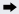 Las excepciones son...
1) En las palabras compuestas por dos adjetivos que se unen con un guion, cada término conserva la tilde que le corresponde como palabra simple.
teórico-crítico

hispano-francésLas excepciones son...2) Las palabras compuestas por un adjetivo y el 
elemento -mente (que dan lugar a un adverbio), se 
acentúan según vaya acentuado el adjetivo.alegre + mente  alegremente

hábil + mente  hábilmente

rápida + mente  rápidamentePalabraCategoría gramaticalEjemploPalabraCategoría gramaticalEjemploaunadverbio ('incluso')Aun cuando llames, no lo conseguirás.aúnadverbio ('todavía')Aún no ha llegado.depreposiciónEl cuello de la botella.dédel verbo darQuiere que se lo dé.donde, como,
cuando, que,
quienrelativosEl lugar donde viví.Come como quieras.Me acuerdo de cuandovenía.El hombre a quien vi.La niña que te dije.dónde, cómo,
cuándo, 
qué, quiéninterrogativos y exclamativos¿Dónde va?¿Cuándo ir?Ve cómo lee.¿Quién es?¡Qué dices!elartículoAllí está el coche.élpronombre personalVino con él.masconjunciónLo dijo, mas no le creí.másadverbioPidió más dinero por el trabajo.mi, tuadjetivos determinativosEs mi plato y tu silla.mí, túpronombres personalesTú me quieres a mí.sepronombre personalSe hizo así.sédel verbo saberNo sé la respuesta.siconjunciónSi viene pronto, llama.sípronombre personalHabló de sí.tepronombre personalYa te lo daré.tésustantivoTomé una taza de té